Зарегистрировано в Минюсте России 22 ноября 2019 г. N 56607МИНИСТЕРСТВО ЗДРАВООХРАНЕНИЯ РОССИЙСКОЙ ФЕДЕРАЦИИПРИКАЗот 2 октября 2019 г. N 824нОБ УТВЕРЖДЕНИИ ПОРЯДКАОРГАНИЗАЦИИ ОКАЗАНИЯ ВЫСОКОТЕХНОЛОГИЧНОЙ МЕДИЦИНСКОЙ ПОМОЩИС ПРИМЕНЕНИЕМ ЕДИНОЙ ГОСУДАРСТВЕННОЙ ИНФОРМАЦИОННОЙСИСТЕМЫ В СФЕРЕ ЗДРАВООХРАНЕНИЯВ соответствии с частью 8 статьи 34 Федерального закона от 21 ноября 2011 г. N 323-ФЗ "Об основах охраны здоровья граждан в Российской Федерации" (Собрание законодательства Российской Федерации, 2011, N 48, ст. 6724; N 31, ст. 4791) и подпунктом 5.2.29 Положения о Министерстве здравоохранения Российской Федерации, утвержденного постановлением Правительства Российской Федерации от 19 июня 2012 г. N 608 (Собрание законодательства Российской Федерации, 2012, N 26, ст. 3526; N 23, ст. 2970), приказываю:1. Утвердить прилагаемый Порядок организации оказания высокотехнологичной медицинской помощи с применением единой государственной информационной системы в сфере здравоохранения.2. Признать утратившими силу:приказ Министерства здравоохранения Российской Федерации от 29 декабря 2014 г. N 930н "Об утверждении Порядка организации оказания высокотехнологичной медицинской помощи с применением специализированной информационной системы" (зарегистрирован Министерством юстиции Российской Федерации 31 декабря 2014 г., регистрационный N 35499);приказ Министерства здравоохранения Российской Федерации от 29 мая 2015 г. N 280н "О внесении изменений в Порядок организации оказания высокотехнологичной медицинской помощи с применением специализированной информационной системы, утвержденный приказом Министерства здравоохранения Российской Федерации от 29 декабря 2014 г. N 930н" (зарегистрирован Министерством юстиции Российской Федерации 23 июня 2015 г., регистрационный N 37770);пункт 3 изменений, которые вносятся в некоторые приказы Министерства здравоохранения и социального развития Российской Федерации и Министерства здравоохранения Российской Федерации, утвержденных приказом Министерства здравоохранения Российской Федерации от 27 августа 2015 г. N 598н (зарегистрирован Министерством юстиции Российской Федерации 9 сентября 2015 г., регистрационный N 38847).МинистрВ.И.СКВОРЦОВАУтвержденприказом Министерства здравоохраненияРоссийской Федерацииот 2 октября 2019 г. N 824нПОРЯДОКОРГАНИЗАЦИИ ОКАЗАНИЯ ВЫСОКОТЕХНОЛОГИЧНОЙ МЕДИЦИНСКОЙ ПОМОЩИС ПРИМЕНЕНИЕМ ЕДИНОЙ ГОСУДАРСТВЕННОЙ ИНФОРМАЦИОННОЙСИСТЕМЫ В СФЕРЕ ЗДРАВООХРАНЕНИЯI. Организация оказания высокотехнологичноймедицинской помощи1. Настоящий Порядок устанавливает правила организации оказания высокотехнологичной медицинской помощи с применением подсистемы ведения специализированных регистров пациентов по отдельным нозологиям и категориям граждан, мониторинга организации оказания высокотехнологичной медицинской помощи и санаторно-курортного лечения единой государственной информационной системы в сфере здравоохранения (далее - подсистема единой системы) <1> в медицинских организациях, оказывающих высокотехнологичную медицинскую помощь, если иное не предусмотрено международными договорами Российской Федерации.--------------------------------<1> Подпункт "е" пункта 4 Положения о единой государственной информационной системы в сфере здравоохранения, утвержденного постановлением Правительства Российской Федерации от 5 мая 2018 г. N 555 (Собрание законодательства Российской Федерации, 2018, N 20, ст. 2849; 2019, N 6, ст. 533).2. Высокотехнологичная медицинская помощь, являющаяся частью специализированной медицинской помощи, включает в себя применение новых сложных и (или) уникальных методов лечения, а также ресурсоемких методов лечения с научно доказанной эффективностью, в том числе клеточных технологий, роботизированной техники, информационных технологий и методов генной инженерии, разработанных на основе достижений медицинской науки и смежных отраслей науки и техники <2>.--------------------------------<2> Часть 3 статьи 34 Федерального закона от 21 ноября 2011 г. N 323-ФЗ "Об основах охраны здоровья граждан в Российской Федерации" (Собрание законодательства Российской Федерации, 2011, N 48, ст. 6724; 2017, N 31, ст. 4791) (далее - Федеральный закон от 21 ноября 2011 г. N 323-ФЗ).3. Высокотехнологичная медицинская помощь оказывается в соответствии с порядками оказания медицинской помощи, на основе клинических рекомендаций <3> и с учетом стандартов медицинской помощи.--------------------------------<3> В соответствии с пунктом 3 части 1 статьи 37 Федерального закона N 323-ФЗ (Собрание законодательства Российской Федерации, 2011, N 48, ст. 6724; 2018, N 53, ст. 8415), вступающим в силу с 1 января 2022 года в соответствии с частью 2 статьи 3 Федерального закона от 25 декабря 2018 г. N 489-ФЗ "О внесении изменений в статью 40 Федерального закона "Об обязательном медицинском страховании в Российской Федерации" и Федеральный закон "Об основах охраны здоровья граждан в Российской Федерации" по вопросам клинических рекомендаций" (Собрание законодательства Российской Федерации, 2018, N 53, ст. 8415).4. Высокотехнологичная медицинская помощь оказывается в следующих условиях:4.1. В дневном стационаре (в условиях, предусматривающих медицинское наблюдение и лечение в дневное время, но не требующих круглосуточного медицинского наблюдения и лечения).4.2. Стационарно (в условиях, обеспечивающих круглосуточное медицинское наблюдение и лечение).5. Высокотехнологичная медицинская помощь оказывается в соответствии с перечнем видов высокотехнологичной медицинской помощи, содержащим в том числе методы лечения и источники финансового обеспечения высокотехнологичной медицинской помощи (далее - перечень видов высокотехнологичной медицинской помощи), установленным программой государственных гарантий бесплатного оказания гражданам медицинской помощи <4>, который включает в себя:--------------------------------<4> Часть 5 статьи 80 Федерального закона от 21 ноября 2011 г. N 323-ФЗ (Собрание законодательства Российской Федерации, 2011, N 48, ст. 6724; 2019, N 10, ст. 888).5.1. Перечень видов высокотехнологичной медицинской помощи, включенных в базовую программу обязательного медицинского страхования.5.2. Перечень видов высокотехнологичной медицинской помощи, не включенных в базовую программу обязательного медицинского страхования.6. Высокотехнологичная медицинская помощь по перечню видов, включенных в базовую программу обязательного медицинского страхования, оказывается медицинскими организациями, включенными в реестр медицинских организаций, осуществляющих деятельность в сфере обязательного медицинского страхования (далее - медицинские организации, включенные в реестр).7. Высокотехнологичная медицинская помощь по перечню видов, не включенных в базовую программу обязательного медицинского страхования, оказывается:7.1. Федеральными государственными учреждениями, перечень которых утверждается Министерством здравоохранения Российской Федерации (далее - Министерство) в соответствии с частью 2 статьи 50.1 Федерального закона от 29 ноября 2010 г. N 326-ФЗ "Об обязательном медицинском страховании в Российской Федерации" <5> (далее - Федеральный закон от 29 ноября 2010 г. N 326-ФЗ) и подпунктом 5.2.27 Положения о Министерстве здравоохранения Российской Федерации, утвержденного постановлением Правительства Российской Федерации от 19 июня 2012 г. N 608 <6> (далее - Положение о Министерстве).--------------------------------<5> Собрание законодательства Российской Федерации, 2010, N 49, ст. 6422; 2017, N 1, ст. 13.<6> Собрание законодательства Российской Федерации, 2012, N 26, ст. 3526; N 23, ст. 2970.7.2. Медицинскими организациями, перечень которых утверждается уполномоченным органом исполнительной власти субъекта Российской Федерации в соответствии с частью 3 статьи 50.1 Федерального закона от 29 ноября 2010 г. N 326-ФЗ.7.3. Медицинскими организациями частной системы здравоохранения, перечень которых утверждается Министерством в соответствии с частью 4 статьи 50.1 Федерального закона от 29 ноября 2010 г. N 326-ФЗ и подпунктом 5.2.27(3) Положения о Министерстве.8. Уполномоченный орган исполнительной власти субъекта Российской Федерации представляет в Министерство перечень медицинских организаций, указанный в подпункте 7.2 пункта 7 настоящего Порядка, в срок до 20 декабря года, предшествующего отчетному, в том числе посредством подсистемы единой системы, почтовой и (или) электронной связи.9. Федеральный фонд обязательного медицинского страхования на основании сведений территориальных фондов обязательного медицинского страхования представляет в Министерство перечень медицинских организаций, включенных в реестр, в срок до 10 декабря года, предшествующего отчетному, посредством подсистемы единой системы, почтовой и (или) электронной связи.В случае внесения изменений в перечень медицинских организаций, включенных в реестр, Федеральный фонд обязательного медицинского страхования представляет в Министерство сведения об изменении указанного перечня в течение 30 календарных дней с даты изменения.10. Министерство формирует в подсистеме единой системы перечень медицинских организаций, оказывающих высокотехнологичную медицинскую помощь в соответствии с пунктами 6 и 7 настоящего Порядка, в срок до 30 декабря года, предшествующего отчетному.II. Направление на оказание высокотехнологичноймедицинской помощи11. Медицинские показания к оказанию высокотехнологичной медицинской помощи определяет лечащий врач медицинской организации, в которой пациент проходит диагностику и лечение в рамках оказания первичной специализированной медико-санитарной помощи и (или) специализированной медицинской помощи, с учетом права на выбор медицинской организации <7>.--------------------------------<7> Приказ Министерства здравоохранения и социального развития Российской Федерации от 26 апреля 2012 г. N 406н "Об утверждении Порядка выбора гражданином медицинской организации при оказании ему медицинской помощи в рамках программы государственных гарантий бесплатного оказания гражданам медицинской помощи" (зарегистрирован Министерством юстиции Российской Федерации 21 мая 2012 г., регистрационный N 24278), приказ Министерства здравоохранения Российской Федерации от 21 декабря 2012 г. N 1342н "Об утверждении Порядка выбора гражданином медицинской организации (за исключением случаев оказания скорой медицинской помощи) за пределами территории субъекта Российской Федерации, в котором проживает гражданин, при оказании ему медицинской помощи в рамках программы государственных гарантий бесплатного оказания гражданам медицинской помощи" (зарегистрирован Министерством юстиции Российской Федерации 12 марта 2013 г., регистрационный N 27617).Наличие медицинских показаний к оказанию высокотехнологичной медицинской помощи подтверждается решением врачебной комиссии указанной медицинской организации, которое оформляется протоколом и вносится в медицинскую документацию пациента.12. Медицинскими показаниями для направления на оказание высокотехнологичной медицинской помощи является наличие у пациента заболевания и (или) состояния, требующих применения высокотехнологичной медицинской помощи в соответствии с перечнем видов высокотехнологичной медицинской помощи.13. При направлении пациента на оказание высокотехнологичной медицинской помощи при необходимости осуществляется проведение консультаций (консилиумов врачей) с применением телемедицинских технологий при дистанционном взаимодействии медицинских работников между собой <8>.--------------------------------<8> Приказ Министерства здравоохранения Российской Федерации от 30 ноября 2017 г. N 965н "Об утверждении порядка организации и оказания медицинской помощи с применением телемедицинских технологий" (зарегистрирован Министерством юстиции Российской Федерации 9 января 2018 г., регистрационный N 49577).14. При наличии медицинских показаний к оказанию высокотехнологичной медицинской помощи, подтвержденных в соответствии с пунктом 11 настоящего Порядка, лечащий врач медицинской организации, в которой пациент проходит диагностику и лечение в рамках оказания первичной специализированной медико-санитарной помощи и (или) специализированной медицинской помощи (далее - направляющая медицинская организация) оформляет направление на госпитализацию для оказания высокотехнологичной медицинской помощи на бланке направляющей медицинской организации, которое должно быть написано разборчиво от руки или в печатном виде, заверено личной подписью лечащего врача, личной подписью руководителя медицинской организации (уполномоченного лица), печатью направляющей медицинской организации, на которой идентифицируется полное наименование медицинской организации в соответствии с учредительными документами.Направление на госпитализацию для оказания высокотехнологичной медицинской помощи должно содержать следующие сведения:14.1. Фамилия, имя, отчество (при наличии) пациента, дату его рождения, адрес регистрации по месту жительства (пребывания).14.2. Номер полиса обязательного медицинского страхования и название страховой медицинской организации (при наличии).14.3. Страховое свидетельство обязательного пенсионного страхования (при наличии).14.4. Код диагноза основного заболевания по МКБ <9>.--------------------------------<9> Международная статистическая классификация болезней и проблем, связанных со здоровьем.14.5. Профиль, наименование вида высокотехнологичной медицинской помощи в соответствии с перечнем видов высокотехнологичной медицинской помощи, показанного пациенту.14.6. Наименование медицинской организации, в которую направляется пациент для оказания высокотехнологичной медицинской помощи.14.7. Фамилия, имя, отчество (при наличии) и должность лечащего врача, контактный телефон (при наличии), электронный адрес (при наличии).15. К направлению на госпитализацию для оказания высокотехнологичной медицинской помощи прилагаются следующие документы пациента:15.1. Выписка из медицинской документации <10>, содержащая диагноз заболевания (состояния), код диагноза по МКБ, сведения о состоянии здоровья пациента, результаты лабораторных, инструментальных и других видов исследований, подтверждающих установленный диагноз и необходимость оказания высокотехнологичной медицинской помощи.--------------------------------<10> Часть 5 статьи 22 Федерального закона от 21 ноября 2011 г. N 323-ФЗ (Собрание законодательства Российской Федерации, 2011, N 48, ст. 6724; 2017, N 31, ст. 4791).15.2. Копии следующих документов пациента:а) документ, удостоверяющий личность пациента;б) свидетельство о рождении пациента (для детей в возрасте до 14 лет);в) полис обязательного медицинского страхования пациента (при наличии);г) страховое свидетельство обязательного пенсионного страхования (при наличии).15.3. Согласие на обработку персональных данных пациента и (или) его законного представителя.16. Руководитель или уполномоченный руководителем работник направляющей медицинской организации представляет комплект документов, предусмотренных пунктами 14 и 15 настоящего Порядка, в течение трех рабочих дней, в том числе посредством подсистемы единой системы, почтовой и (или) электронной связи:16.1. В медицинскую организацию, включенную в реестр, в случае оказания высокотехнологичной медицинской помощи, включенной в базовую программу обязательного медицинского страхования (далее - принимающая медицинская организация).16.2. В орган исполнительной власти субъекта Российской Федерации в сфере здравоохранения (далее - ОУЗ) в случае оказания высокотехнологичной медицинской помощи, не включенной в базовую программу обязательного медицинского страхования.17. Пациент (его законный представитель) вправе самостоятельно представить оформленный комплект документов в ОУЗ (в случае оказания высокотехнологичной медицинской помощи, не включенной в базовую программу обязательного медицинского страхования) или в принимающую медицинскую организацию (в случае оказания высокотехнологичной медицинской помощи, включенной в базовую программу обязательного медицинского страхования).18. При направлении пациента в принимающую медицинскую организацию оформление на пациента талона на оказание высокотехнологичной медицинской помощи (далее - Талон на оказание ВМП) с применением подсистемы единой системы обеспечивает принимающая медицинская организация с прикреплением комплекта документов, предусмотренных пунктами 14 и 15 настоящего Порядка.19. При направлении пациента на оказание высокотехнологичной медицинской помощи, не включенной в базовую программу обязательного медицинского страхования, оформление Талона на оказание ВМП с применением подсистемы единой системы обеспечивает ОУЗ с прикреплением комплекта документов, предусмотренных пунктами 14 и 15 настоящего Порядка, и заключения Комиссии органа исполнительной власти субъекта Российской Федерации в сфере здравоохранения по отбору пациентов для оказания высокотехнологичной медицинской помощи (далее - Комиссия ОУЗ).19.1. Срок подготовки решения Комиссии ОУЗ о подтверждении наличия (об отсутствии) медицинских показаний для направления пациента в медицинские организации, указанные в пункте 7 настоящего Порядка, для оказания высокотехнологичной медицинской помощи не должен превышать десяти рабочих дней со дня поступления в ОУЗ комплекта документов, предусмотренных пунктами 14 и 15 настоящего Порядка.19.2. Решение Комиссии ОУЗ оформляется протоколом, содержащим следующие сведения:а) основание создания Комиссии ОУЗ (реквизиты нормативного правового акта);б) состав Комиссии ОУЗ;в) сведения о пациенте в соответствии с документом, удостоверяющим личность (фамилия, имя, отчество (при наличии), дата рождения, данные о месте жительства (пребывания);г) диагноз заболевания (состояния);д) заключение Комиссии ОУЗ, содержащее следующую информацию:о подтверждении наличия медицинских показаний для направления пациента в медицинскую организацию для оказания высокотехнологичной медицинской помощи, диагноз заболевания (состояния), код диагноза по МКБ, код вида высокотехнологичной медицинской помощи в соответствии с перечнем видов оказания высокотехнологичной медицинской помощи, наименование медицинской организации, в которую пациент направляется для оказания высокотехнологичной медицинской помощи;об отсутствии медицинских показаний для направления пациента в медицинскую организацию для оказания высокотехнологичной медицинской помощи и рекомендациями по дальнейшему медицинскому наблюдению и (или) лечению пациента по профилю его заболевания;о необходимости проведения дополнительного обследования (с указанием необходимого объема дополнительного обследования), диагноз заболевания (состояния), код диагноза по МКБ, наименование медицинской организации, в которую рекомендуется направить пациента для дополнительного обследования.19.3. Протокол решения Комиссии ОУЗ оформляется в двух экземплярах, один экземпляр подлежит хранению в течение 10 лет в ОУЗ.19.4. Выписка из протокола решения Комиссии ОУЗ направляется в направляющую медицинскую организацию, в том числе посредством почтовой и (или) электронной связи, а также выдается на руки пациенту (его законному представителю) по письменному заявлению или направляется пациенту (его законному представителю) посредством почтовой и (или) электронной связи.20. Основанием для госпитализации пациента в принимающую медицинскую организацию и медицинские организации, предусмотренные в пункте 7 настоящего Порядка (далее - медицинские организации, оказывающие высокотехнологичную медицинскую помощь), является решение врачебной комиссии медицинской организации, в которую направлен пациент, по отбору пациентов на оказание высокотехнологичной медицинской помощи (далее - Комиссия медицинской организации, оказывающей высокотехнологичную медицинскую помощь).20.1. Комиссия медицинской организации, оказывающей высокотехнологичную медицинскую помощь, формируется руководителем медицинской организации, оказывающей высокотехнологичную медицинскую помощь <11>.--------------------------------<11> Приказ Министерства здравоохранения и социального развития Российской Федерации от 5 мая 2012 г. N 502н "Об утверждении порядка создания и деятельности врачебной комиссии медицинской организации" (зарегистрирован Министерством юстиции Российской Федерации 9 июня 2012 г., регистрационный N 24516) с изменениями, внесенными приказами Министерства здравоохранения Российской Федерации от 2 декабря 2013 г. N 886н (зарегистрирован Министерством юстиции Российской Федерации 23 декабря 2013 г., регистрационный N 30714).Председателем Комиссии медицинской организации, оказывающей высокотехнологичную медицинскую помощь, является руководитель медицинской организации, оказывающей высокотехнологичную медицинскую помощь, или один из его заместителей.Положение о Комиссии медицинской организации, оказывающей высокотехнологичную медицинскую помощь, ее состав и порядок работы утверждаются приказом руководителя медицинской организации, оказывающей высокотехнологичную медицинскую помощь.20.2. Комиссия медицинской организации, оказывающей высокотехнологичную медицинскую помощь, выносит решение о наличии (об отсутствии) медицинских показаний или наличии медицинских противопоказаний для госпитализации пациента с учетом оказываемых медицинской организацией видов высокотехнологичной медицинской помощи в срок, не превышающий семи рабочих дней со дня оформления на пациента Талона на оказание ВМП (за исключением случаев оказания скорой, в том числе скорой специализированной, медицинской помощи).20.3. Решение Комиссии медицинской организации, оказывающей высокотехнологичную медицинскую помощь, оформляется протоколом, содержащим следующие сведения:а) основание создания Комиссии медицинской организации, оказывающей высокотехнологичную медицинскую помощь (реквизиты приказа руководителя медицинской организации, оказывающей высокотехнологичную медицинскую помощь);б) состав Комиссии медицинской организации, оказывающей высокотехнологичную медицинскую помощь;в) сведения о пациенте в соответствии с документом, удостоверяющим личность (фамилия, имя, отчество (при наличии), дата рождения, сведения о месте жительства (пребывания);г) диагноз заболевания (состояния);д) заключение Комиссии медицинской организации, оказывающей высокотехнологичную медицинскую помощь, содержащее следующую информацию:о наличии медицинских показаний и планируемой дате госпитализации пациента в медицинскую организацию, оказывающую высокотехнологичную медицинскую помощь, диагноз заболевания (состояния), код диагноза по МКБ, код вида высокотехнологичной медицинской помощи в соответствии с перечнем видов высокотехнологичной медицинской помощи;об отсутствии медицинских показаний для госпитализации пациента в медицинскую организацию, оказывающую высокотехнологичную медицинскую помощь, с рекомендациями по дальнейшему медицинскому наблюдению и (или) лечению пациента по профилю его заболевания;о необходимости проведения дополнительного обследования (с указанием необходимого объема дополнительного обследования), диагноз заболевания (состояния), код диагноза по МКБ с указанием медицинской организации, в которую рекомендовано направить пациента для дополнительного обследования;о наличии медицинских показаний для направления пациента в медицинскую организацию для оказания специализированной медицинской помощи с указанием диагноза заболевания (состояния), кода диагноза по МКБ, медицинской организации, в которую рекомендовано направить пациента;о наличии медицинских противопоказаний для госпитализации пациента в медицинскую организацию, оказывающую высокотехнологичную медицинскую помощь, с указанием диагноза заболевания (состояния), кода диагноза по МКБ, рекомендациями по дальнейшему медицинскому обследованию, наблюдению и (или) лечению пациента по профилю заболевания (состояния).21. Выписка из протокола Комиссии медицинской организации, оказывающей высокотехнологичную медицинскую помощь, в течение пяти рабочих дней (не позднее срока планируемой госпитализации) отсылается посредством подсистемы единой системы, почтовой и (или) электронной связи в направляющую медицинскую организацию и (или) ОУЗ, который оформил Талон на оказание ВМП, а также в установленном порядке <8> выдается пациенту (его законному представителю).В случаях, указанных в абзацах третьем, пятом и шестом подпункта "д" пункта 20.3 настоящего Порядка, отказ в госпитализации отмечается соответствующей записью в Талоне на оказание ВМП.22. По результатам оказания высокотехнологичной медицинской помощи медицинские организации дают рекомендации по дальнейшему наблюдению и (или) лечению и медицинской реабилитации с оформлением соответствующих записей в медицинской документации пациента.23. Направление пациентов из числа граждан Российской Федерации, медико-санитарное обеспечение которых в соответствии с законодательством Российской Федерации относится к ведению Федерального медико-биологического агентства (далее - Агентство), в подведомственные Агентству федеральные медицинские организации для оказания высокотехнологичной медицинской помощи осуществляется Агентством.24. Направление пациентов из числа военнослужащих и лиц, приравненных по медицинскому обеспечению к военнослужащим, в медицинские организации, оказывающие высокотехнологичную медицинскую помощь, осуществляется с учетом особенностей организации оказания медицинской помощи военнослужащим и приравненным к ним лицам, указанным в части 4 статьи 25 Федерального закона от 21 ноября 2011 г. N 323-ФЗ.25. Направление пациентов, имеющих право на получение государственной социальной помощи в виде набора социальных услуг, для оказания высокотехнологичной медицинской помощи в федеральные медицинские организации осуществляется в соответствии с приказом Министерства здравоохранения и социального развития Российской Федерации от 5 октября 2005 г. N 617 "О Порядке направления граждан органами исполнительной власти субъектов Российской Федерации в сфере здравоохранения к месту лечения при наличии медицинских показаний" <12>.--------------------------------<12> Зарегистрирован Министерством юстиции Российской Федерации 27 октября 2005 г., регистрационный N 7115, с изменениями, внесенными приказом Министерства здравоохранения Российской Федерации от 27 августа 2015 г. N 598н (зарегистрирован Министерством юстиции Российской Федерации 9 сентября 2015 г., регистрационный N 38847).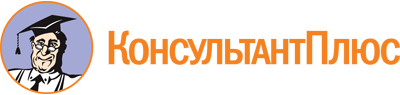 Приказ Минздрава России от 02.10.2019 N 824н
"Об утверждении Порядка организации оказания высокотехнологичной медицинской помощи с применением единой государственной информационной системы в сфере здравоохранения"
(Зарегистрировано в Минюсте России 22.11.2019 N 56607)Документ предоставлен КонсультантПлюс

www.consultant.ru

Дата сохранения: 14.01.2020
 